Chirurgiczne usuwanie znamionW jakich sytuacjach <strong>chirurgiczne usuwanie znamion</strong> jest koniecznością? Jakie objawy powinny zwrócić Twoją uwagę? Tego dowiesz się z naszego dzisiejszego artykułu!Chirurgiczne usuwanie znamion - czy zawsze jest konieczne?Każdy znasz posiada na swoim ciele różnego rodzaju znamiona, które w większości nie są niebezpieczne dla naszego życia i zdrowia, ponieważ mają łagodny charakter. Nie można ich jednak bagatelizować, ponieważ mogą one stać się złośliwe. Właśnie dlatego należy je regularnie obserwować i badać, ponieważ bardzo często okazuje się, że chirurgiczne usuwanie znamion może okazać się niezbędne, dla naszego własnego dobra. Chodzi tutaj nie tylko o estetykę i ładny wygląd naszego ciała, ale przede wszystkim o nasze zdrowie i często życie.Niepokojące objawyBez obaw, jeśli tylko będziesz kontrolować ich stan, wczesne rozpoznanie ułatwi leczenie. Istnieje kilka objawów, na jakie należy zwrócić uwagę - jeśli zaobserwujesz je u siebie, koniecznie udaj się do lekarza specjalisty. Pierwszym z nich jest swędzenie lub krwawienie. Jeśli Twoje znamię zmienia się, a konkretniej jego rozmiar lub faktura konsultacja lekarza może okazać się niezbędna. Na uwagę zasługują również te, które są niesymetryczne lub przykładowo bardzo ciemne. Każdy jednak zna swoje ciało najlepiej i każda nietypowa zmiana powinna wzbudzić Twoje zainteresowanie. W niektórych przypadkach konieczne będzie chirurgiczne usuwanie znamion, ponieważ mogą one stać się groźne dla Twojego organizmu.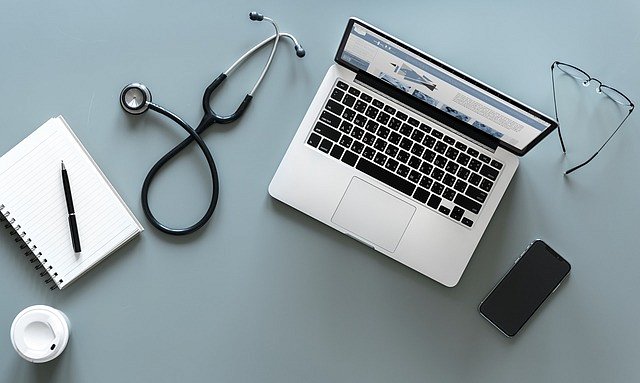 W dzisiejszych czasach zabiegi te są w większości niegroźne, a zaawansowanie technologiczne pozwala na ich szybkie przeprowadzenie. Chirurgiczne usuwanie znamion - wszystko na ten temat znajdziesz na naszej stronie internetowej.